Datenblatt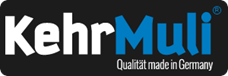 -SchaufelkombiaufnahmeAngabe Trägerfahrzeug Fabrikat und Modell:Bitte Maße angeben (bitte an der Schaufel messen):a in mm: b in mm: Gabelzinkenquerschnitt Trägerfahrzeug in mm (Breite und Dicke z.B. 120x50 mm):1 Bild der Schaufel Ihres Trägerfahrzeugs (von vorne)Bitte das Datenblatt und die Bilder an mail@kehrmuli.de zurücksenden. Wenn es für Sie einfacher ist, gerne auch per WhatsApp 01775906413.Wir bitten um Verständnis, dass wir erst mit der Fertigung beginnen können, wenn die Angaben komplett vorliegen.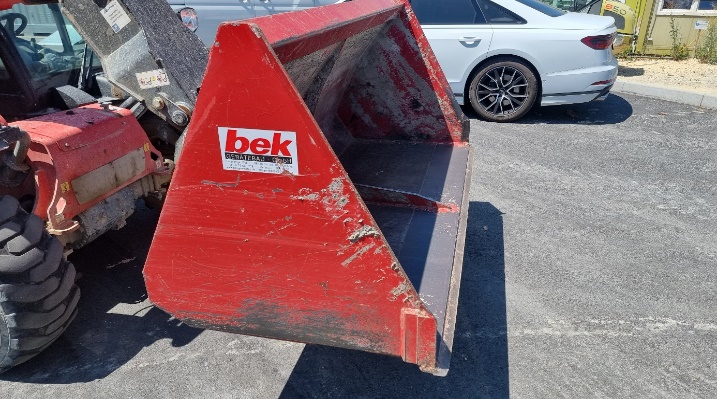 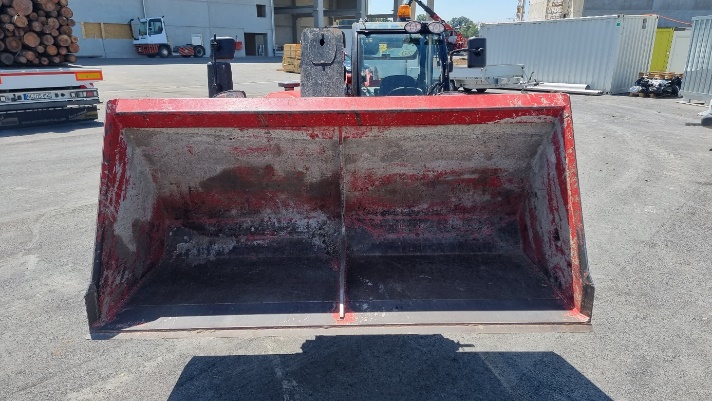 